Dąbrowa Wielka: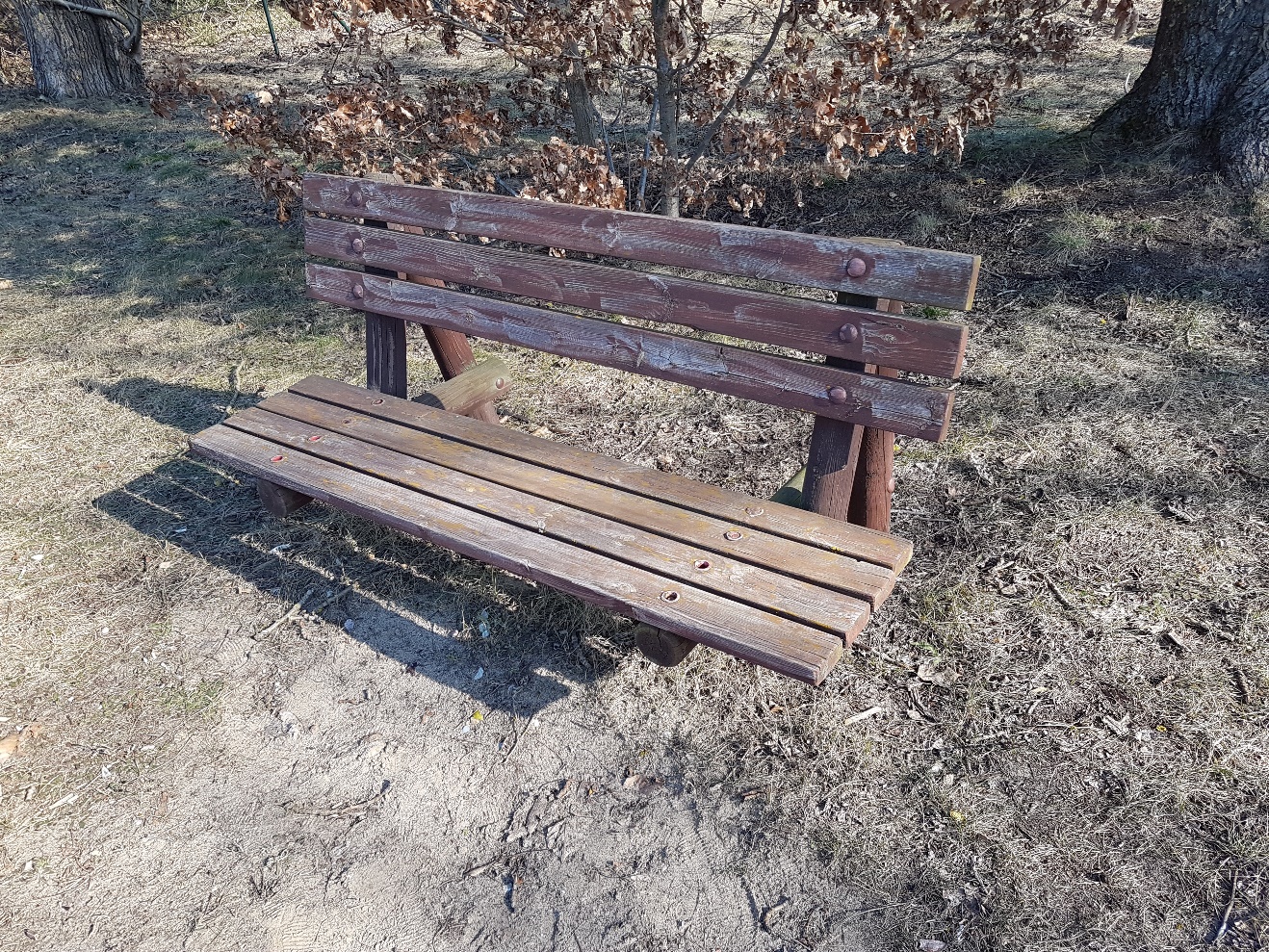 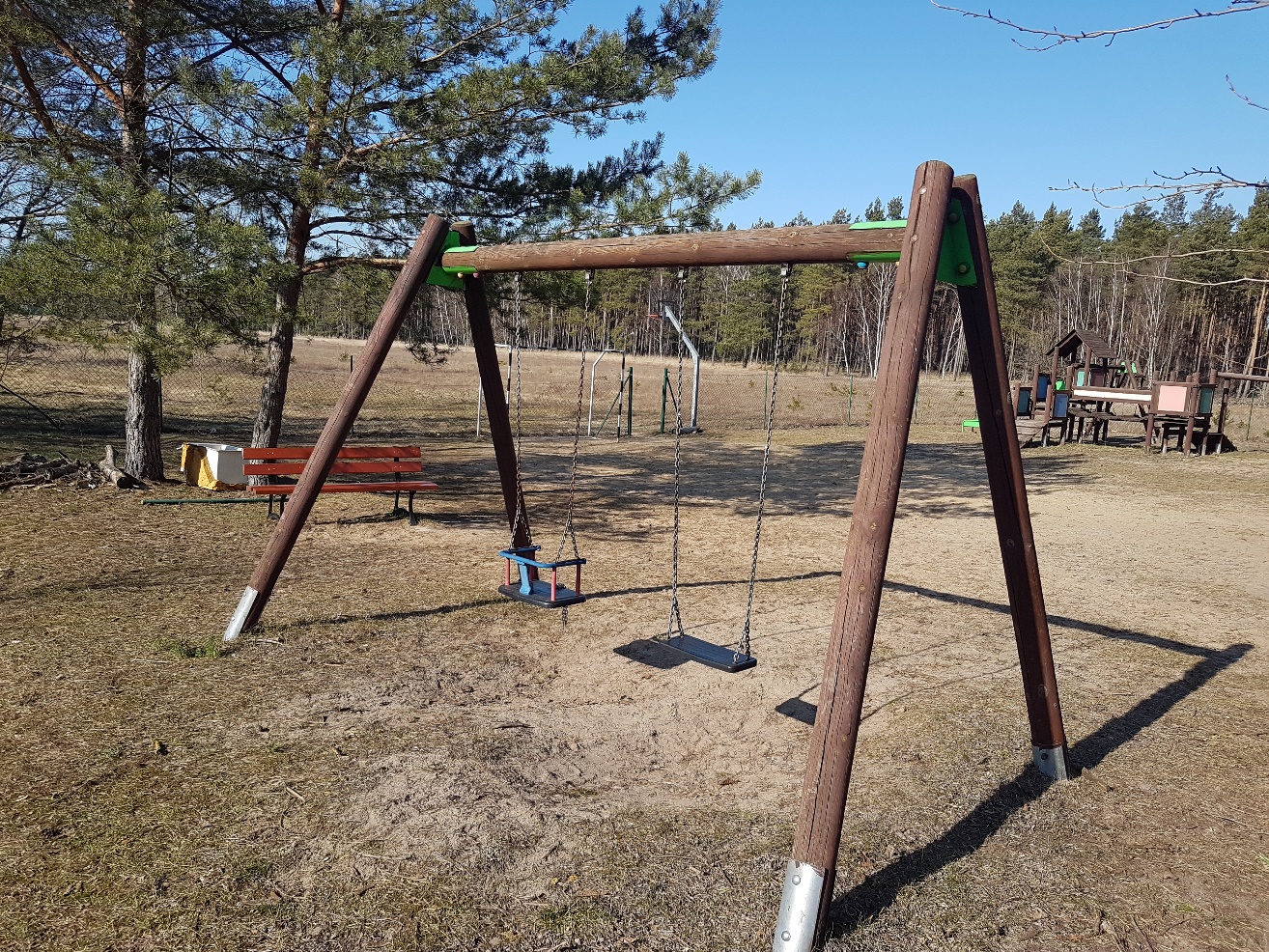 Nowa Wieś Wielka ul. Konwaliowa: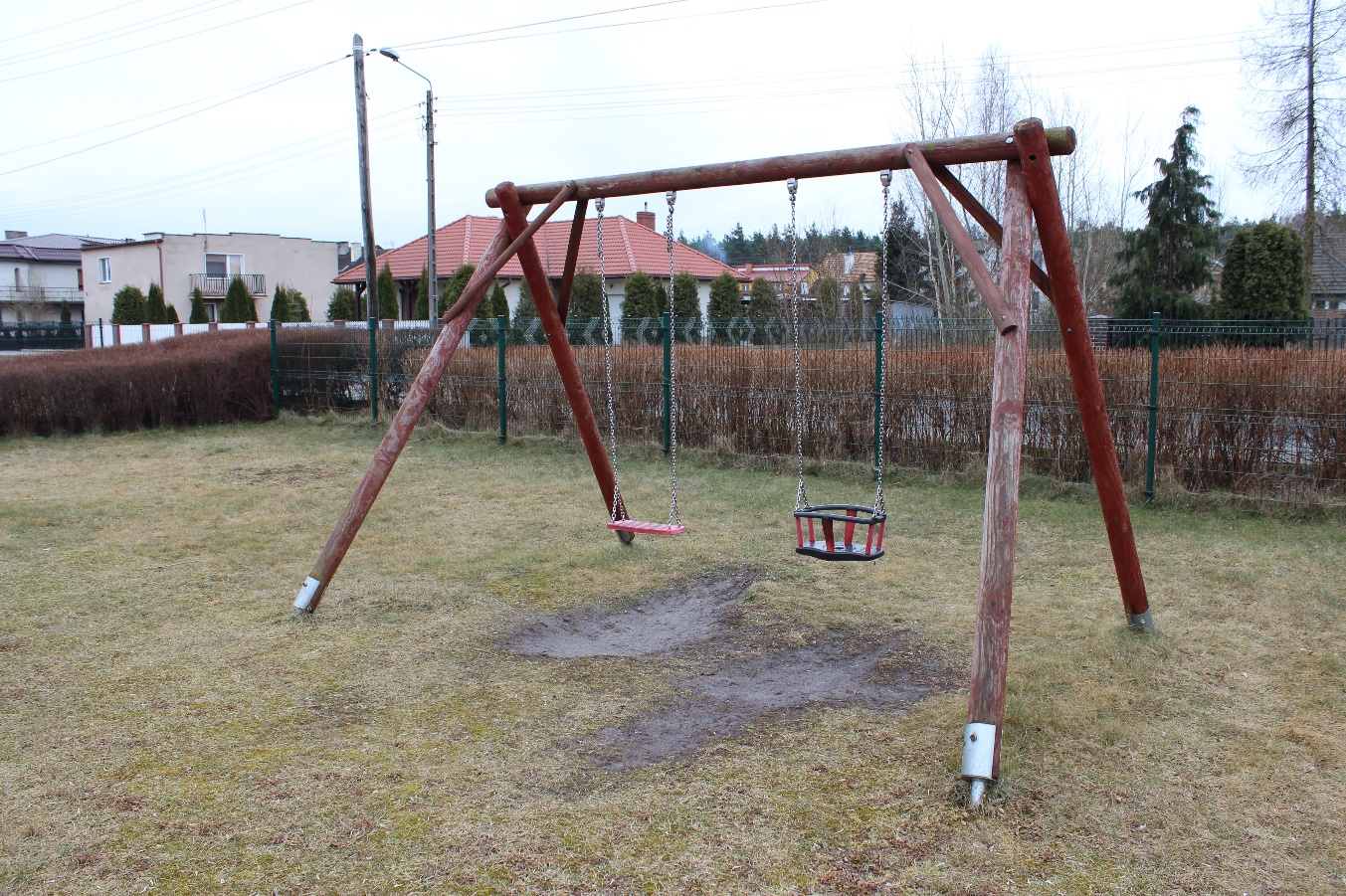 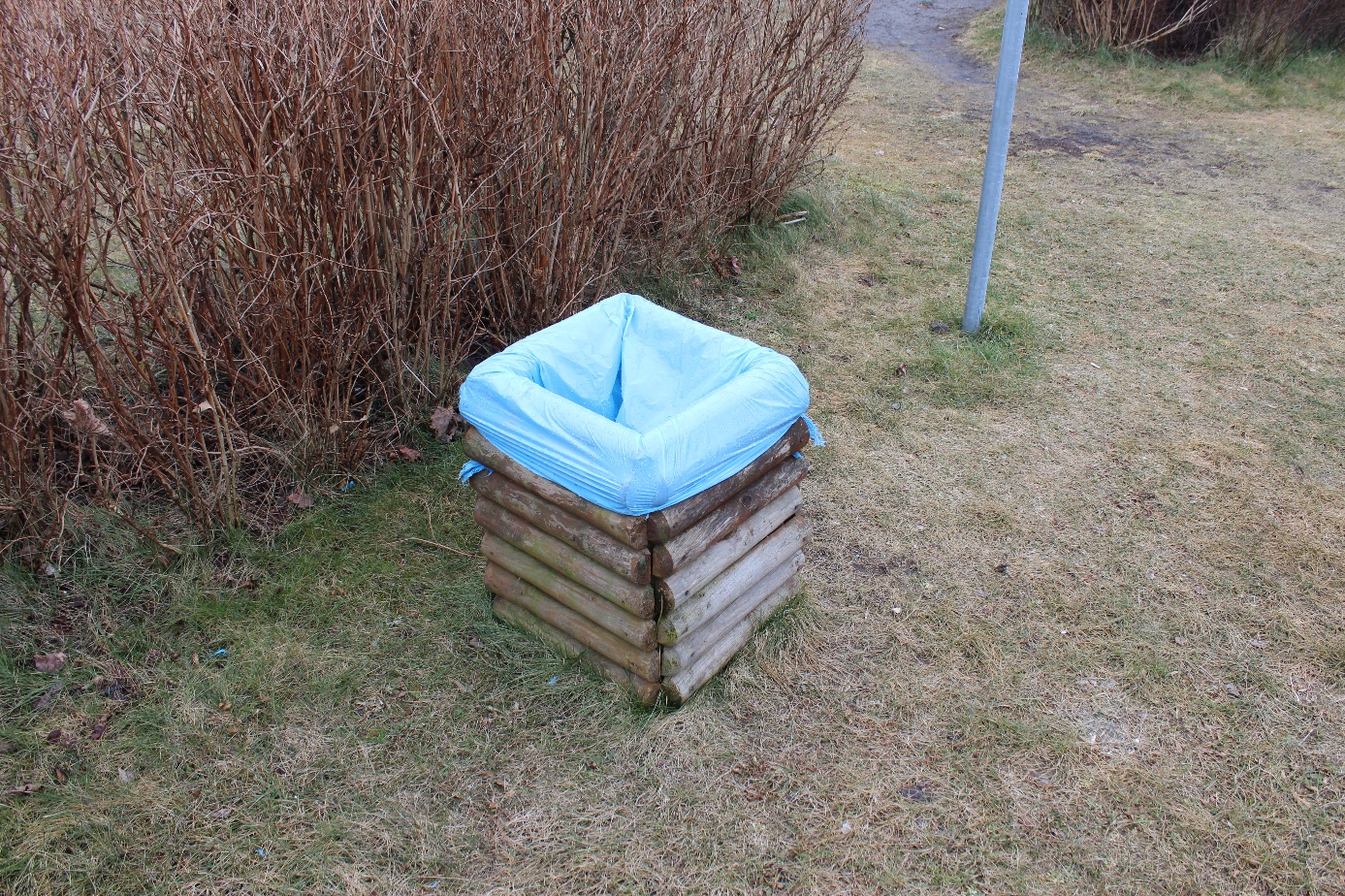 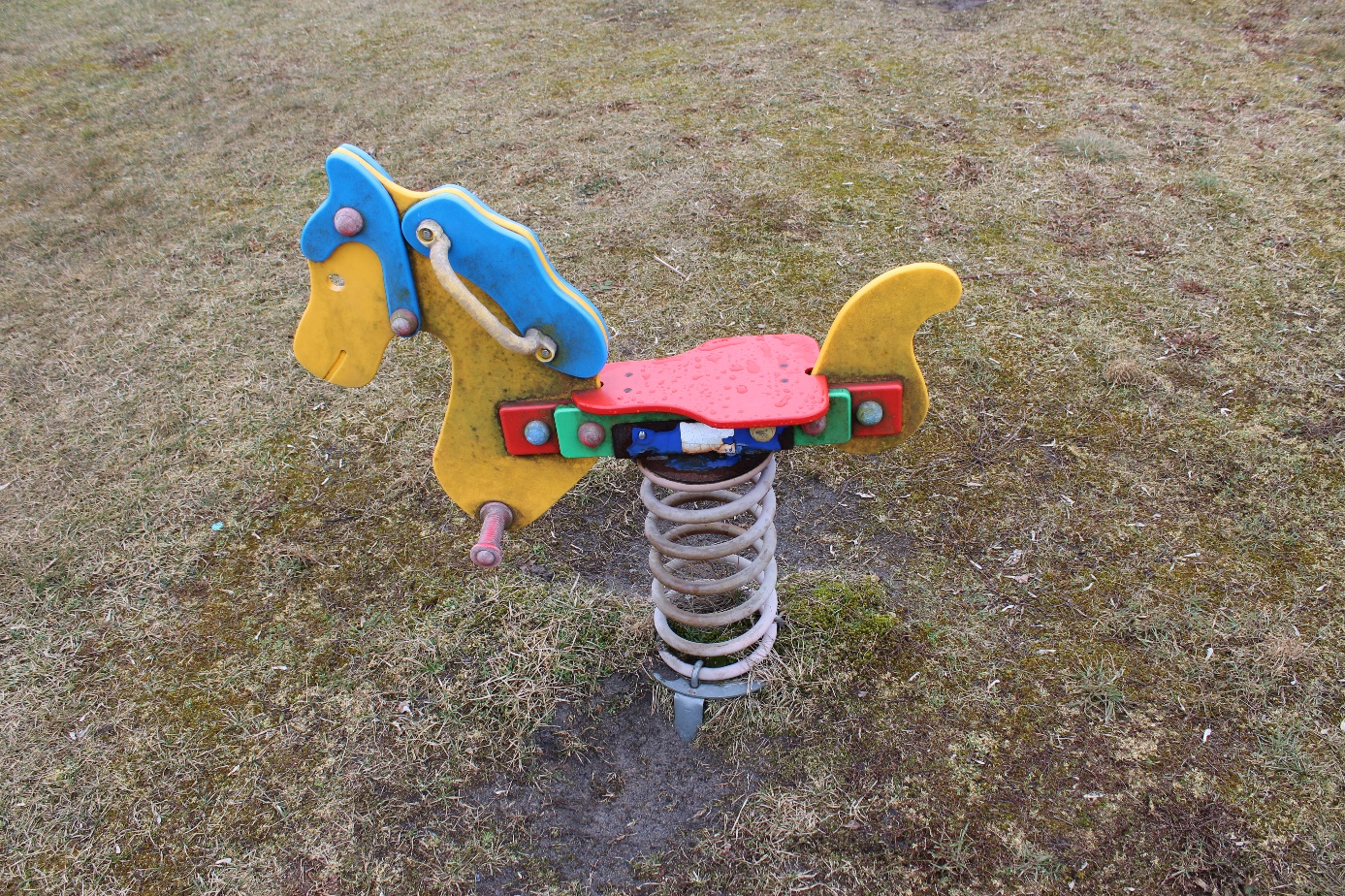 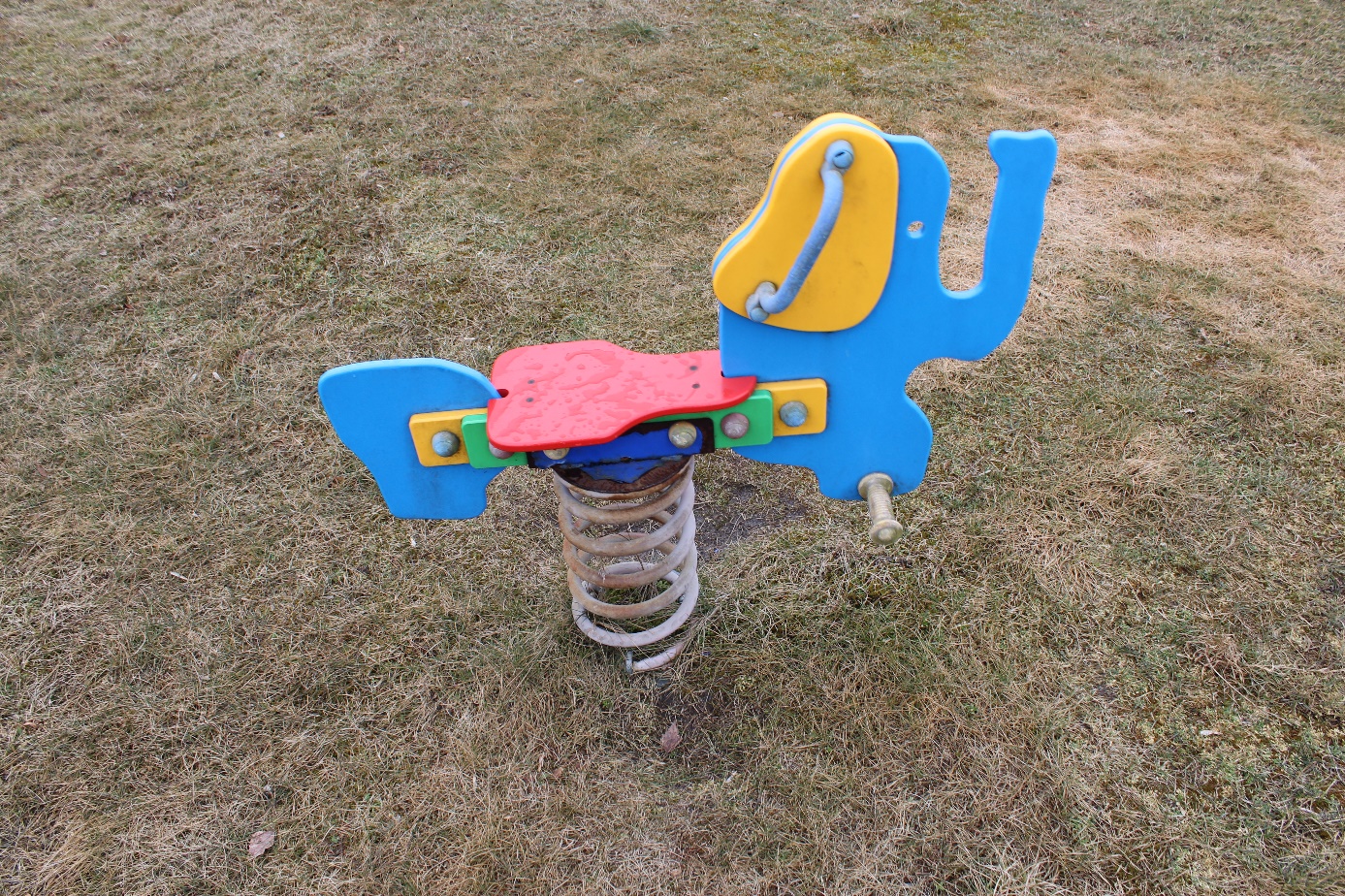 Nowe Smolno: 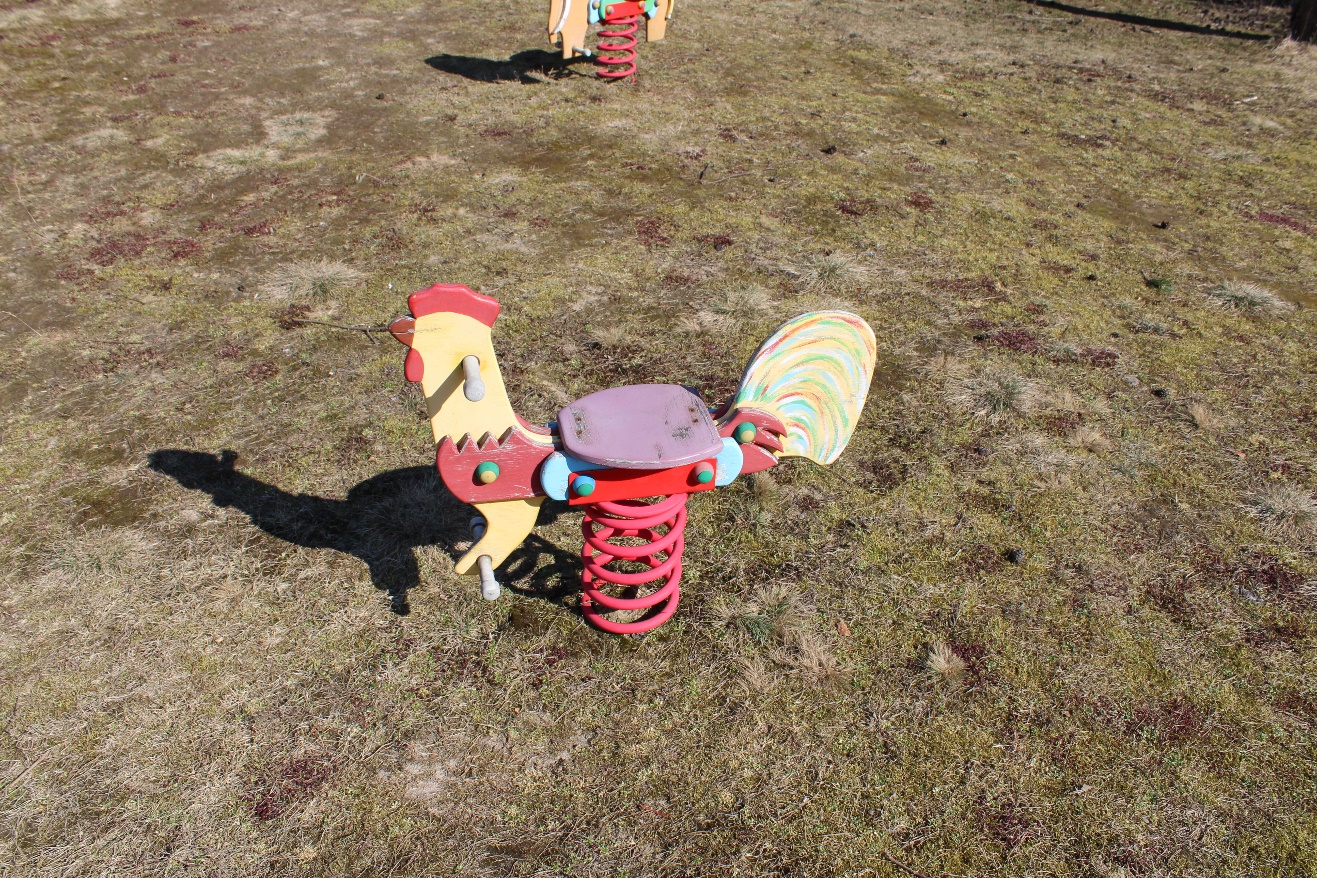 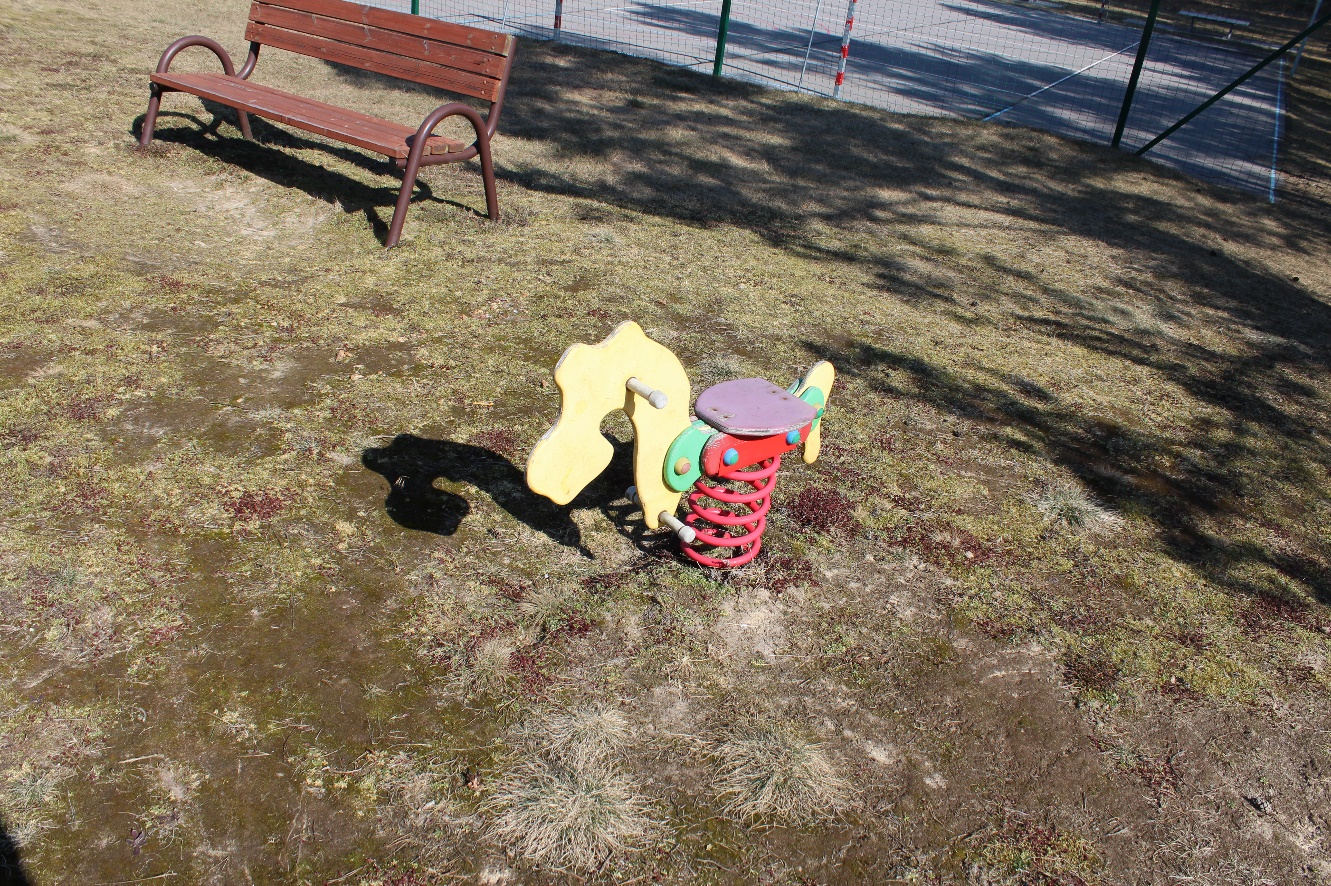 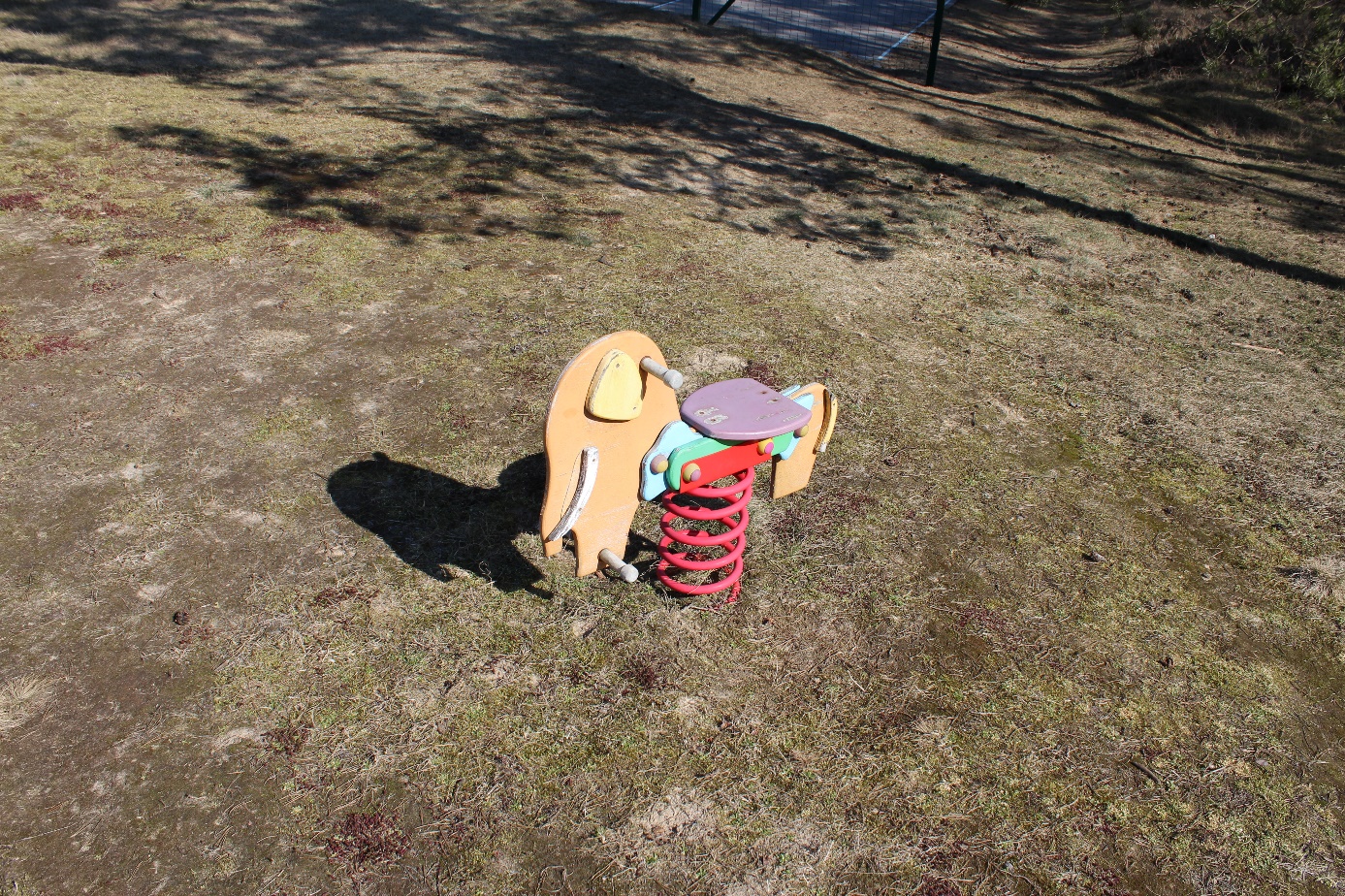 Prądocin: 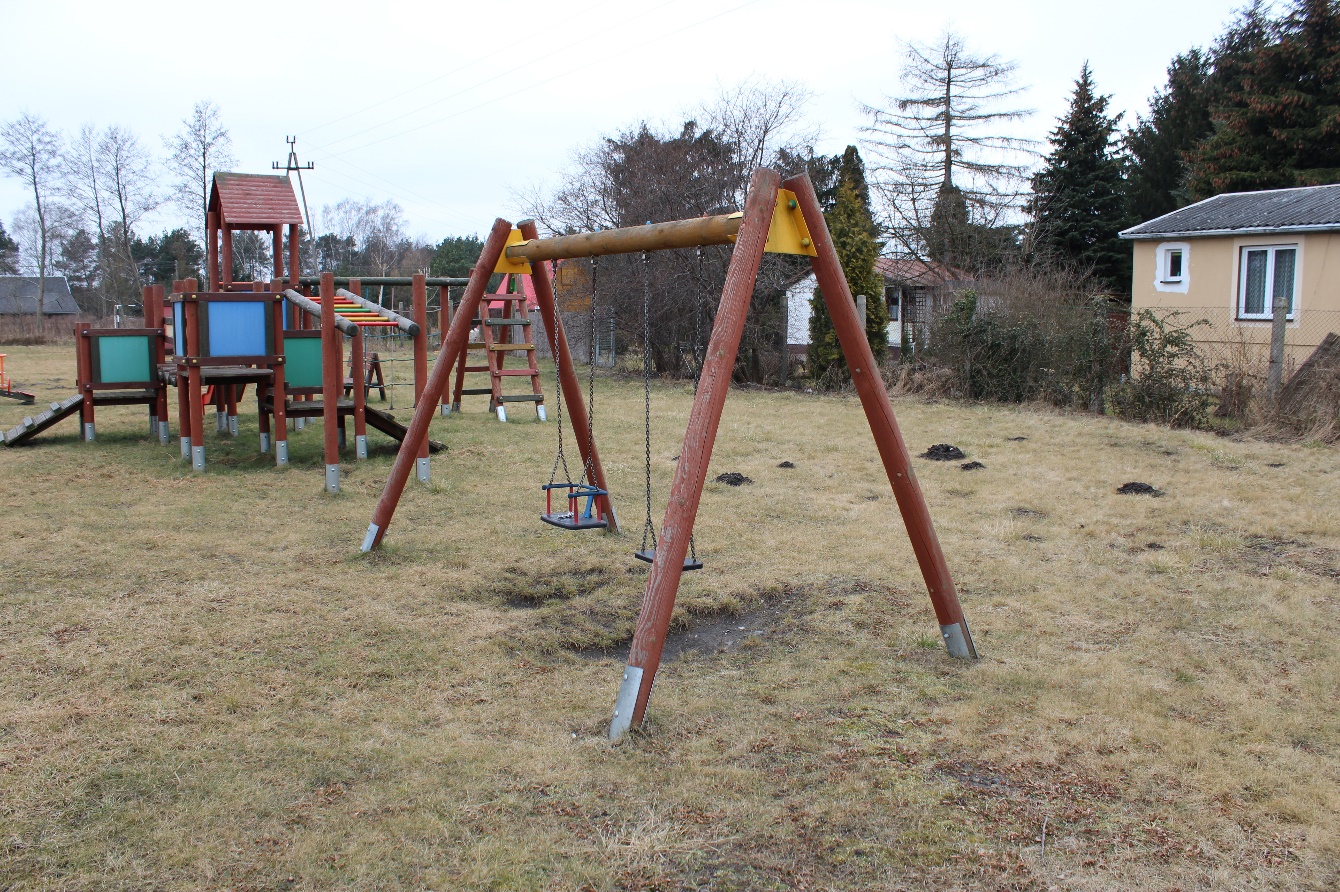 Tarkowo Dolne: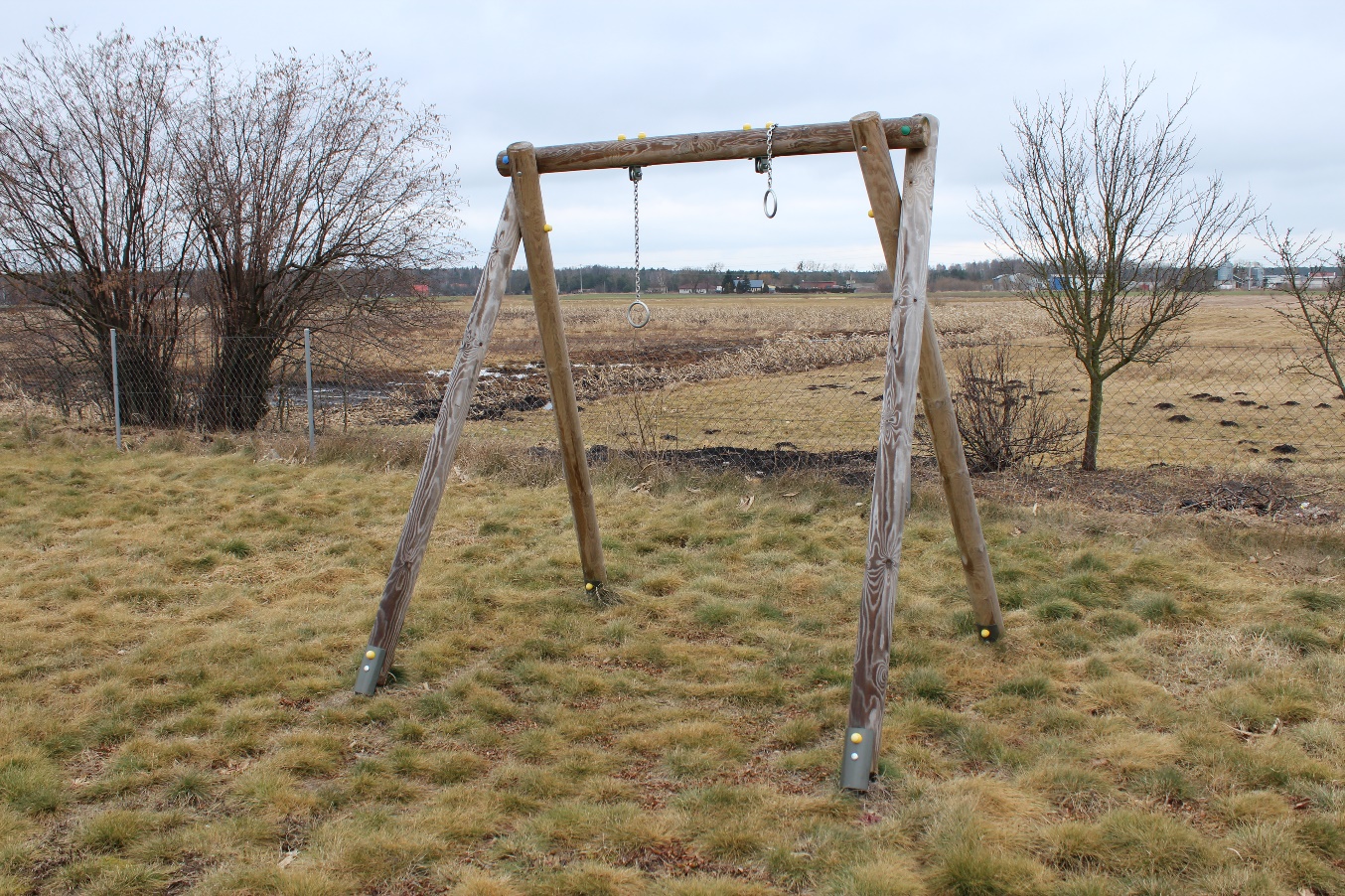 